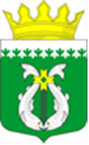 ТЕРРИТОРИАЛЬНАЯ ИЗБИРАТЕЛЬНАЯ КОМИССИЯ СУОЯРВСКОГО РАЙОНА	РЕШЕНИЕ01 сентября 2021 г.								№ 17/69-05		г.СуоярвиО прекращении полномочий члена участковой избирательной комиссии № 498 Беликовой В.Д В.На основании  пункта 8 статьи 29 Федерального закона от 12.06.2002г. №67-ФЗ «Об основных гарантиях избирательных прав и права на участие в референдуме граждан Российской Федерации»          Территориальная избирательная комиссия Суоярвского района  РЕШИЛА:1. Прекратить полномочия члена участковой избирательной комиссии № 498 Беликовой Вергении Д Владаса, выдвинутой для назначения в состав участковой избирательной комиссии собранием избирателей по месту работы.  2. Направить настоящее решение в Центральную избирательную комиссию Республики Карелия.Председатель ТИК                                                                 Хлопкина М.С.Секретарь ТИК                                                                       Никитина С.Ф.